Activity OutlineThis is a brief introduction to the “Multiwavelength Universe” classroom activity.  There is at least 2-2.5 hours of material here, so pick and choose accordingly, or split across wavelengths and cover in multiple sessions.  Slides are provided for the teacher to illustrate all the sections.IntroductionWhat is EM radiation? (5-10 minutes)Inc. list of wavelengths in EM spectrum (few minutes)Wavelength and frequencyOptional extra: Herschel introduction (variable length)Black Body Radiation (A-level only – 10-15 mins)Inc. Wein’s displacement lawOptional extra: Draw Black Body curves on the boardOptional extra: telescope resolutions (A-level only – 10-15 mins)Introduce ~/DCalculate resolution for e.g. Hubble, Lovell, Spitzer, HerschelSpectrum activities (optional)Emission examples at each wavelength (15-20 mins)Fill in wavelength summary sheetFrequency and temperature suggested for A-level students onlyAsk for examples in real lifeAsk and/or give examples in astronomyOnline Wavelength matching activity (recommended)Match objects at different wavelengths (20 mins)Suggest groups of 2-3 studentsSuggested illustrative examples (easier): Crab Nebula, or Cas AX-ray and Radio are quite hard to matchOverall score is in the bottom rightPaper version also available (requires a lot of colour printing!)Answers at the end of this packAdditional research (optional)In their groups of 2-3, or individuallyUse links provided to find more information about objects (30 mins)Suitable questions suggested in question sheetPossible homework activity...Optional: introduce them to Chromoscope www.chromoscope.netOptional extra: report back to classOptional extra: design poster about objects (template available in package)For any questions, or to get more details, please contact:Chris NorthSchool of Physics and AstronomyCardiff UniversityEmail: chris.north@astro.cf.ac.ukTel: 02920 870 537Or visit http://herscheltelescope.org.uk/educationMultiwavelength ObjectsFor the objects below, write down the numbers of the corresponding images at other wavelengths.Crab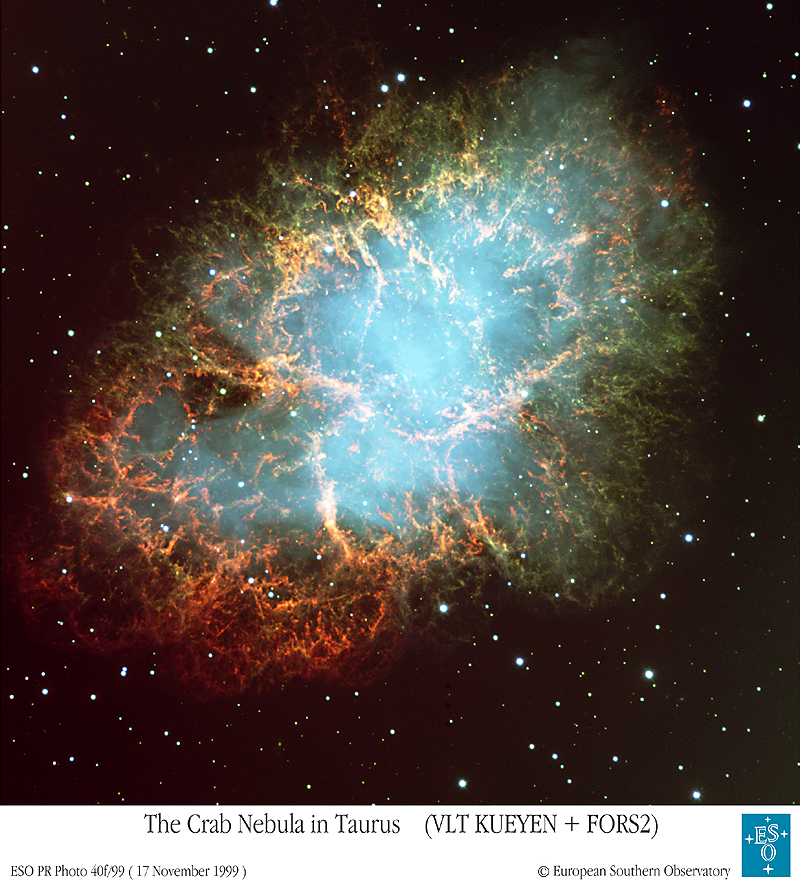 X-ray						Ultraviolet Far-Infrared					RadioCentaurus A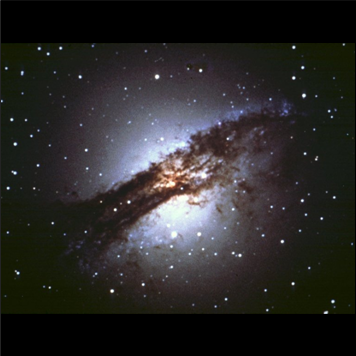 X-ray						Mid-InfraredFar-Infrared					RadioAntennae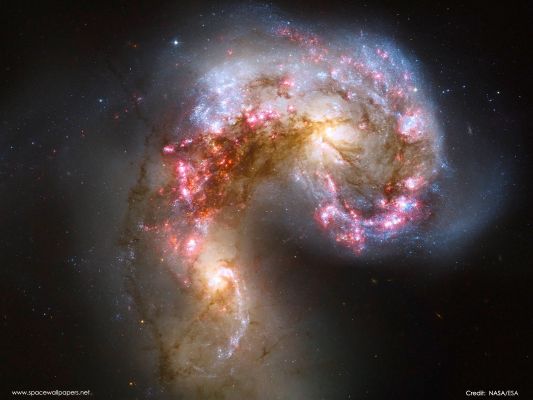 X-ray						Mid-InfraredFar-Infrared					RadioCassiopeia A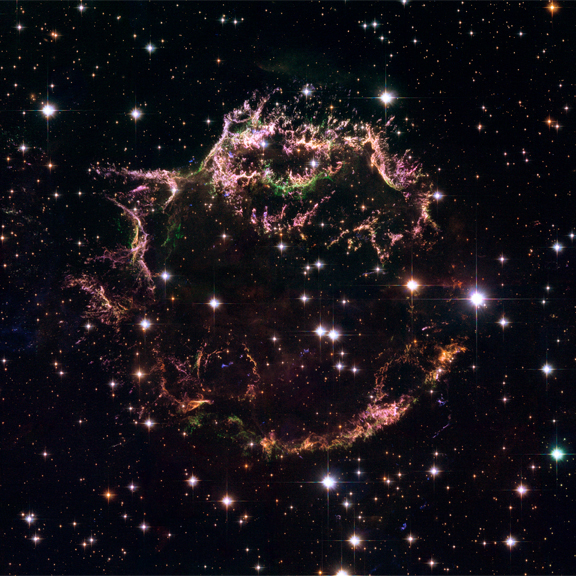 X-ray						Mid-InfraredFar-Infrared					RadioLarge Magellanic Cloud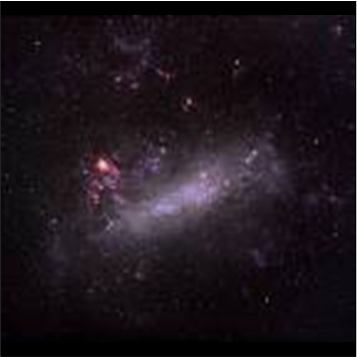 X-ray						Ultraviolet	Far-Infrared					RadioTriangulum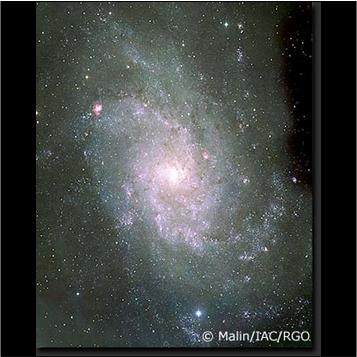 X-ray						UltravioletMid-Infrared					RadioOrion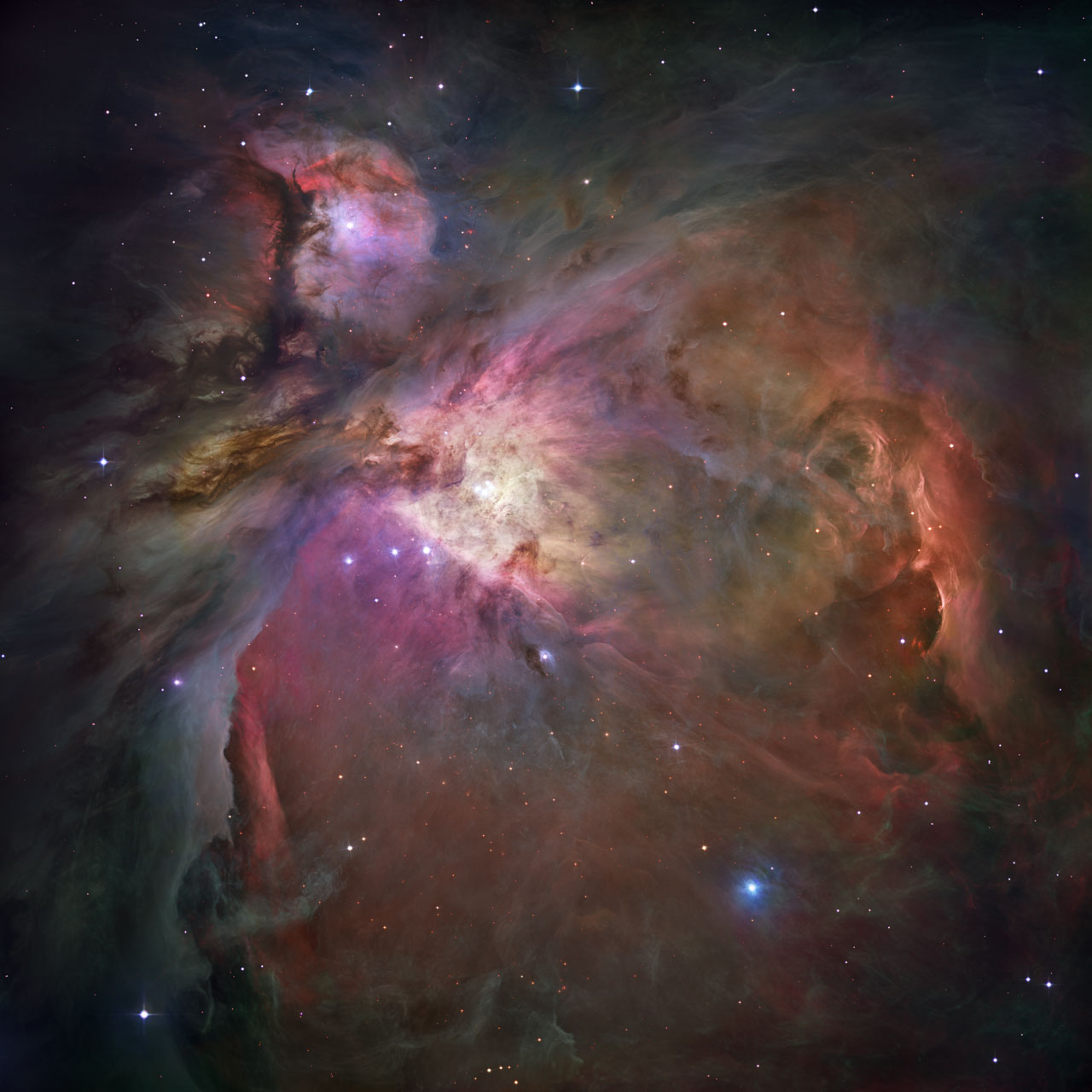 X-ray						Near-InfraredMid-Infrared					Far-IRM81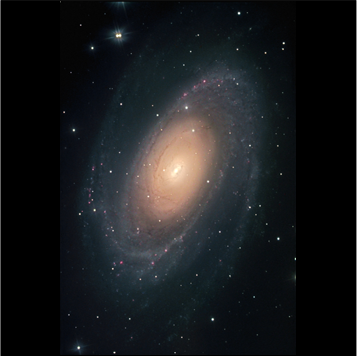 X-ray						UltravioletFar-Infrared					RadioM87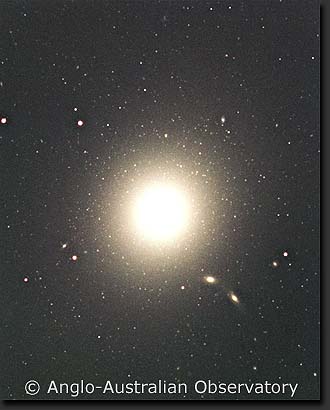 X-ray						Mid-InfraredFar-Infrared					RadioX-ray						Near-Infrared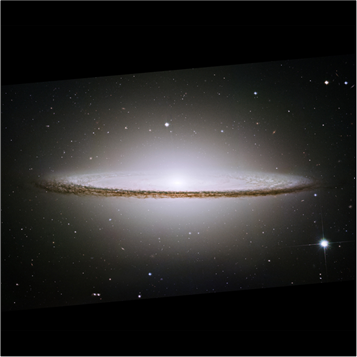 Mid-Infrared					RadioM82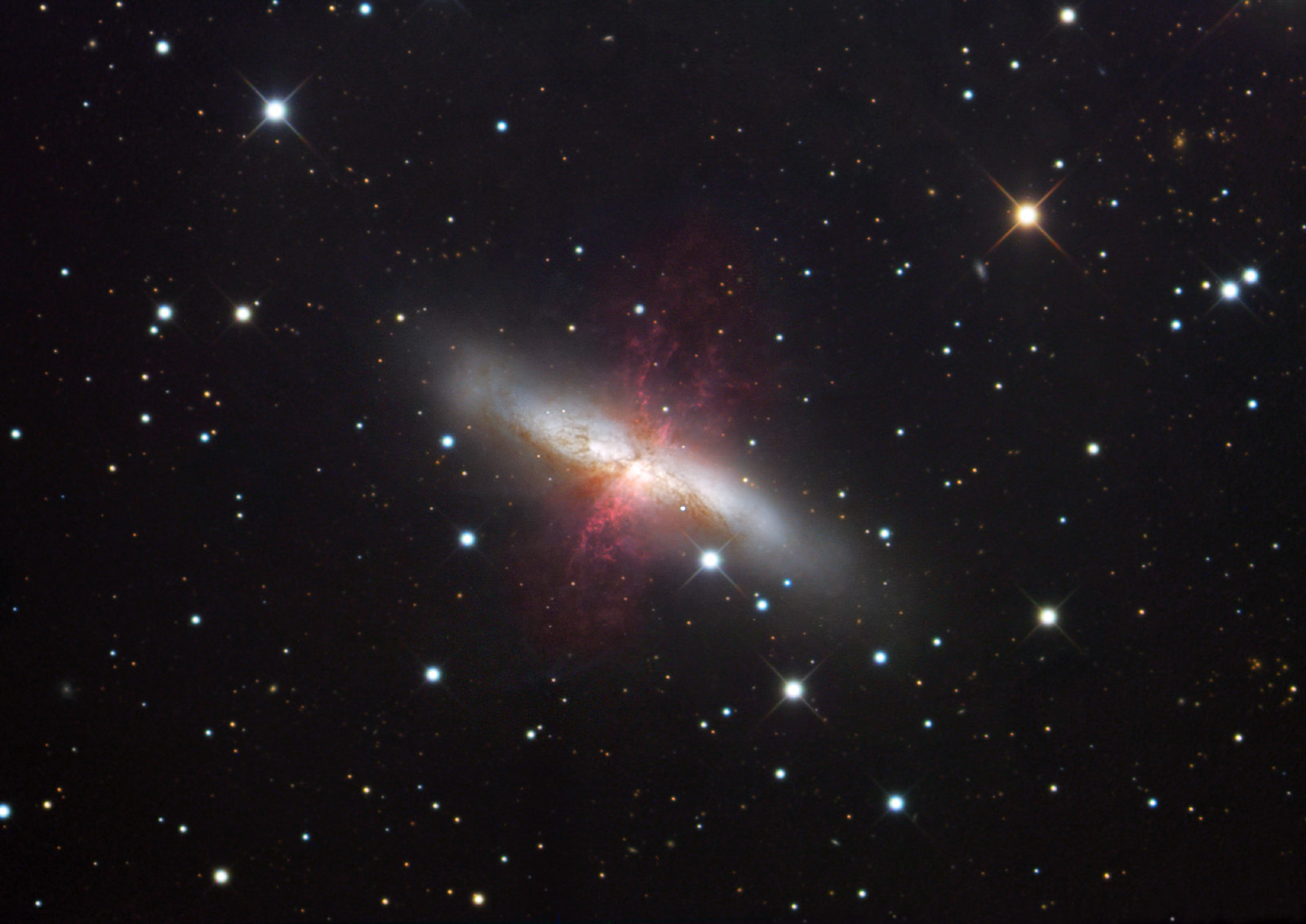 X-ray						Mid-InfraredFar-Infrared					RadioAndromeda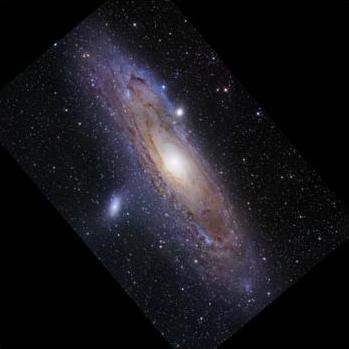 X-ray						UltravioletFar-Infrared					RadioLinks to ObjectsBelow are links to the various objects.  The codes in brackets are the name you may find it under.Links are given for finding the object in Chromoscope, as well as a few other links to more details.Using Chromosope:Click the link to open Chromoscope with the object centred.Use the “+” and “-” keys (or buttons on the screen) to zoom in and out, and drag the sky around to explore the region.Turn on and off constellation labels buy pressing “L”Use the slider in the top right to fade between wavelengths shown.You can re-order the wavelengths by dragging their names in order to easily compare different wavelengths.For more help, press the “h” key.Crab (M1)Chromoscope: http://www.chromoscope.net/?l=-175.4429&b=-5.7847&w=2.00&o=g,x,v,a,f,m,r&z=6Wikipedia: http://en.wikipedia.org/wiki/Crab_NebulaCool Cosmos: http://coolcosmos.ipac.caltech.edu/cosmic_classroom/multiwavelength_astronomy/multiwavelength_museum/m1.htmlChandra: http://chandra.harvard.edu/photo/1999/0052/Spitzer: http://www.spitzer.caltech.edu/Media/mediaimages/sig/sig05-004.shtmlHerschel: http://herschel.cf.ac.uk/results/crab-nebula Centaurus A (NGC 5128)Chromoscope: http://www.chromoscope.net/?l=-50.4844&b=19.4172&w=2.00&o=g,x,v,a,f,m,r&z=6Wikipedia: http://en.wikipedia.org/wiki/Centaurus_ACool Cosmos: http://coolcosmos.ipac.caltech.edu/cosmic_classroom/multiwavelength_astronomy/multiwavelength_museum/cenA.htmlChandra: http://chandra.harvard.edu/photo/2008/cena/Herschel: http://herschel.cf.ac.uk/results/centaurusAntennae (NGC 4038)Chromoscope: http://www.chromoscope.net/?l=-73.0444&b=42.4614&w=2.00&o=g,x,v,a,f,m,r&z=6Wikipedia: http://en.wikipedia.org/wiki/Antennae_GalaxiesCool Cosmos: http://coolcosmos.ipac.caltech.edu/cosmic_classroom/multiwavelength_astronomy/multiwavelength_museum/ant.htmlChandra: http://chandra.harvard.edu/photo/2000/0120/Spitzer: http://spitzer.caltech.edu/images/1266-ssc2004-14a%20-Fire-Within-the-Antennae-GalaxiesCassiopeia A (Cas A)Chromoscope: http://www.chromoscope.net/?l=111.7353&b=-2.1299&w=2.00&o=g,x,v,a,f,m,r&z=6Wikipedia: http://en.wikipedia.org/wiki/Cassiopeia_ACool Cosmos: http://coolcosmos.ipac.caltech.edu/cosmic_classroom/multiwavelength_astronomy/multiwavelength_museum/casA.htmlChandra: http://chandra.harvard.edu/photo/2006/casa/Spitzer: http://www.spitzer.caltech.edu/Media/releases/ssc2005-14/release.shtmlLarge Magellanic Cloud (LMC)Chromoscope: http://www.chromoscope.net/?l=-79.5344&b=-32.8887&w=2.00&o=g,x,v,a,f,m,r&z=6Wikipedia: http://en.wikipedia.org/wiki/Large_Magellanic_CloudCool Cosmos: http://coolcosmos.ipac.caltech.edu/cosmic_classroom/multiwavelength_astronomy/multiwavelength_museum/lmc.htmlHerschel: http://herschel.cf.ac.uk/results/centaurus Triangulum (M33)Chromoscope: http://www.chromoscope.net/?l=133.6106&b=-31.3308&w=2.00&o=g,x,v,a,f,m,r&z=6Wikipedia: http://en.wikipedia.org/wiki/Triangulum_GalaxyCool Cosmos: http://coolcosmos.ipac.caltech.edu/cosmic_classroom/multiwavelength_astronomy/multiwavelength_museum/m33.htmlSpitzer: http://spitzer.caltech.edu/images/2625-sig09-003-Multispectral-Triangulum-Galaxy-3-ChannelOrion (M42)Chromoscope: http://www.chromoscope.net/?l=-150.9866&b=-19.3813&w=2.00&o=g,x,v,a,f,m,r&z=6Wikipedia: http://en.wikipedia.org/wiki/Orion_NebulaChandra: http://chandra.harvard.edu/photo/2007/orion/Spitzer:http://www.spitzer.caltech.edu/Media/releases/ssc2006-21/ssc2006-21a.shtmlVista: http://www.eso.org/public/news/eso1006/M81Chromoscope: http://www.chromoscope.net/?l=142.0920&b=40.8999&w=2.00&o=g,x,v,a,f,m,r&z=6Wikipedia: http://en.wikipedia.org/wiki/Messier_81Cool Cosmos: http://coolcosmos.ipac.caltech.edu/cosmic_classroom/multiwavelength_astronomy/multiwavelength_museum/m81.htmlChandra: http://chandra.harvard.edu/photo/2008/m81/Spitzer: http://spitzer.caltech.edu/images/2126-sig07-009-Multiwavelength-M81M87Chromoscope: http://www.chromoscope.net/?l=-76.2224&b=71.4990&w=2.00&o=g,x,v,a,f,m,r&z=6Wikipedia: http://en.wikipedia.org/wiki/Messier_87Cool Cosmos: http://coolcosmos.ipac.caltech.edu/cosmic_classroom/multiwavelength_astronomy/multiwavelength_museum/m87.htmlChandra: http://chandra.harvard.edu/photo/2008/m87/Sombrero (M104)Chromoscope: http://www.chromoscope.net/?l=-61.5396&b=51.1494&w=2.00&o=g,x,v,a,f,m,r&z=6Wikipedia: http://en.wikipedia.org/wiki/Sombrero_GalaxyCool Cosmos: http://coolcosmos.ipac.caltech.edu/cosmic_classroom/multiwavelength_astronomy/multiwavelength_museum/m104.htmlChandra: http://chandra.harvard.edu/photo/2007/sombrero/Spitzer: http://www.spitzer.caltech.edu/Media/releases/ssc2005-11/release.shtmlM82Chromoscope: http://www.chromoscope.net/?l=141.4094&b=40.5667&w=2.00&o=g,x,v,a,f,m,r&z=6Wikipedia: http://en.wikipedia.org/wiki/Messier_82Cool Cosmos: http://coolcosmos.ipac.caltech.edu/cosmic_classroom/multiwavelength_astronomy/multiwavelength_museum/m82.htmlChandra: http://chandra.harvard.edu/photo/2006/m82/Andromeda (M31)Chromoscope: http://www.chromoscope.net/?l=121.1741&b=-21.5727&w=2.00&o=g,x,v,a,f,m,r&z=6Wikipedia: http://en.wikipedia.org/wiki/Andromeda_GalaxyCool Cosmos: http://coolcosmos.ipac.caltech.edu/cosmic_classroom/multiwavelength_astronomy/multiwavelength_museum/m31.htmlChandra: http://chandra.harvard.edu/photo/2006/m31/Spitzer: http://www.spitzer.caltech.edu/Media/releases/ssc2005-20/release.shtmlHerschel: http://herschel.cf.ac.uk/results/andromeda-galaxy Further Research1) What object are you looking at?  Describe what it looks like at first sight.2) Describe where it is in the sky.  Is it in the Northern or Southern hemisphere as seen from Earth?  Are there any nearby constellations?3) How far away is it?  Is that inside or outside our Galaxy?4) Describe what type of object it is.  Can you find any other pictures of it?5) Does it look particularly different in any particular wavelengths?  Does that tell you anything about it?6) What can you learn by comparing the appearance of the object at different wavelengths?  What is it made of?7) What is happening to the object?  Is it doing anything?Wavelength Summary TableMultiwavelength Objects (Answers)For the objects below, write down the numbers of the corresponding images at other wavelengths.CrabX-ray			X4			Ultraviolet 		U5Far-Infrared		F7			Radio			R9Centaurus AX-ray			X3			Mid-Infrared		M7Far-Infrared		F8			Radio			R7AntennaeX-ray			X5			Mid-Infrared		M6Far-Infrared		F1			Radio			R8Cassiopeia AX-ray			X6			Mid-Infrared		M2Far-Infrared		F2			Radio			R11Large Magellanic CloudX-ray			X1			Ultraviolet		U4Far-Infrared		F3			Radio			R10TriangulumX-ray			X8			Ultraviolet		U1Mid-Infrared		M4			Radio			R2OrionX-ray			X2			Near-Infrared	N1	Mid-Infrared		M3			Far-IR/Microwave	F9M81X-ray			X12			Ultraviolet		U2Far-Infrared		F5			Radio			R1M87X-ray			X9			Mid-Infrared		M5Far-Infrared		F4			Radio			R4X-ray			X10			Near-Infrared	N2Mid-Infrared		M1			Radio			R3M82X-ray			X11			Mid-Infrared		M8Far-Infrared		F6			Radio			R5AndromedaX-ray			X7			Ultraviolet		U3Far-Infrared		F10			Radio			R6Spectral regimeWavelengthFrequencyTemperatureTypes of objectsGamma Ray<20 pm>1500 PHz>15,000,000 KX-ray0.02-10 nm30-1500 PHz300,000-15,000,000 KUltraviolet (UV)10-400 nm0.75-30 PHz7000-300,000 KVisible400-800 nm375-750 THz3500-7000 KNear-Infrared (NIR)0.8-3 m100-375 THz1000-3500 KMid-infrared (MIR)3-30 m10-100 THz100-1000 KFar-infrared (FIR)30-300 m1-10 THz10-100 KSub-mm and millimetre0.3-3 mm0.1-1 THz1-10 KMicrowave3-30 mm10-100 GHz0.1-1KRadio>30 mm<10 GHz<0.1 K